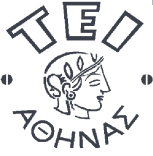 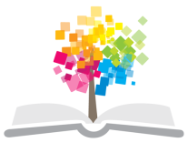 Πολεοδομία (Ε)Άσκηση 8: Ρυμοτομικό σχέδιοΓιάννης ΚιουσόπουλοςΤμήμα Πολιτικών Μηχανικών Τ.Ε. και Μηχανικών Τοπογραφίας & Γεωπληροφορικής Τ.Ε.Καλή δουλειά!ΣημειώματαΣημείωμα ΑναφοράςCopyright ΤΕΙ Αθήνας, Ιωάννης Κιουσόπουλος, 2014. Ιωάννης Κιουσόπουλος. «Πολεοδομία (Ε). Άσκηση 8: Ρυμοτομικό σχέδιο». Έκδοση: 1.0. Αθήνα 2014. Διαθέσιμο από τη δικτυακή διεύθυνση: ocp.teiath.gr.Σημείωμα ΑδειοδότησηςΤο παρόν υλικό διατίθεται με τους όρους της άδειας χρήσης Creative Commons Αναφορά, Μη Εμπορική Χρήση Παρόμοια Διανομή 4.0 [1] ή μεταγενέστερη, Διεθνής Έκδοση.   Εξαιρούνται τα αυτοτελή έργα τρίτων π.χ. φωτογραφίες, διαγράμματα κ.λ.π., τα οποία εμπεριέχονται σε αυτό. Οι όροι χρήσης των έργων τρίτων επεξηγούνται στη διαφάνεια  «Επεξήγηση όρων χρήσης έργων τρίτων». Τα έργα για τα οποία έχει ζητηθεί άδεια  αναφέρονται στο «Σημείωμα  Χρήσης Έργων Τρίτων». 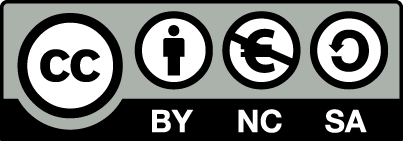 [1] http://creativecommons.org/licenses/by-nc-sa/4.0/ Ως Μη Εμπορική ορίζεται η χρήση:που δεν περιλαμβάνει άμεσο ή έμμεσο οικονομικό όφελος από την χρήση του έργου, για το διανομέα του έργου και αδειοδόχοπου δεν περιλαμβάνει οικονομική συναλλαγή ως προϋπόθεση για τη χρήση ή πρόσβαση στο έργοπου δεν προσπορίζει στο διανομέα του έργου και αδειοδόχο έμμεσο οικονομικό όφελος (π.χ. διαφημίσεις) από την προβολή του έργου σε διαδικτυακό τόποΟ δικαιούχος μπορεί να παρέχει στον αδειοδόχο ξεχωριστή άδεια να χρησιμοποιεί το έργο για εμπορική χρήση, εφόσον αυτό του ζητηθεί.Επεξήγηση όρων χρήσης έργων τρίτωνΔιατήρηση ΣημειωμάτωνΟποιαδήποτε αναπαραγωγή ή διασκευή του υλικού θα πρέπει να συμπεριλαμβάνει:Το Σημείωμα ΑναφοράςΤο Σημείωμα ΑδειοδότησηςΤη δήλωση Διατήρησης Σημειωμάτων Το Σημείωμα Χρήσης Έργων Τρίτων (εφόσον υπάρχει) μαζί με τους συνοδευόμενους υπερσυνδέσμους.Το περιεχόμενο του μαθήματος διατίθεται με άδεια Creative Commons εκτός και αν αναφέρεται διαφορετικά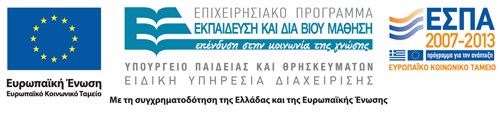 Το έργο υλοποιείται στο πλαίσιο του Επιχειρησιακού Προγράμματος «Εκπαίδευση και Δια Βίου Μάθηση» και συγχρηματοδοτείται από την Ευρωπαϊκή Ένωση (Ευρωπαϊκό Κοινωνικό Ταμείο) και από εθνικούς πόρους.Ονοματεπώνυμο φοιτητή/τριας: Αντικείμενο της άσκησηςH εκμάθηση των βασικών περιεχομένων/ συμβολισμών καθώς και των προδιαγραφών σύνταξης ενός αποσπάσματος Ρυμοτομικού Σχεδίου.Χρονική διάρκεια150’Ατομική/ ΣυνεργατικήΑτομική. Προαπαιτούμενα/ Τρόπος εργασίαςΠροηγείται σύντομη παρουσίαση των σχετικών «Οδηγιών Απόδοσης Συμβολισμών», δες http://www.ypeka.gr/LinkClick.aspx?fileticket=L8Nwqd61FQg%3d&tabid=379&language=el-GR Απαραίτητη η γνώση των βασικών άρθρων του ΝΟΚ:  Ν. 4067/2012,  ΦΕΚ 79Α/9.4.2012.Μετά την ολοκλήρωση της άσκησηςΠαραδίδεται στην αρχή του επόμενου εργαστηριακού μαθήματος.ΑξιολόγησηΗ αξιολόγηση της άσκησης θα βασιστεί στην πληρότητα του σχεδίου  και στην τήρηση των πολεοδομικών και σχεδιαστικών κανόνων.ΕΡΩΤΗΜΑ ΙΓΔΙΔΕΤΑΙ  σκαρίφημα αποσπάσματος Ρυμοτομικού Σχεδίου.ΖΗΤΕΙΤΑΙ  να σχεδιαστεί σε κλίμακα  1:1000,   με μολύβι,  σε λευκό αδιαφανές χαρτί της σειράς Β. [τίτλος και λοιπά στοιχεία στην άνω οριζόντια ζώνη του χαρτιού σχεδίασης].ΥΠΕΝΘΥΜΙΖΕΤΑΙ ότι  πέραν των γενικών κανόνων σχεδίασης, για τα ρυμοτομικά σχέδια ισχύουν και οι ακόλουθες προδιαγραφές, σχετικά με: Α. γραμμές,   Β. χαρακτηρισμούς επιφανειών   και   Γ. σύμβολα, γράμματα & αριθμούς.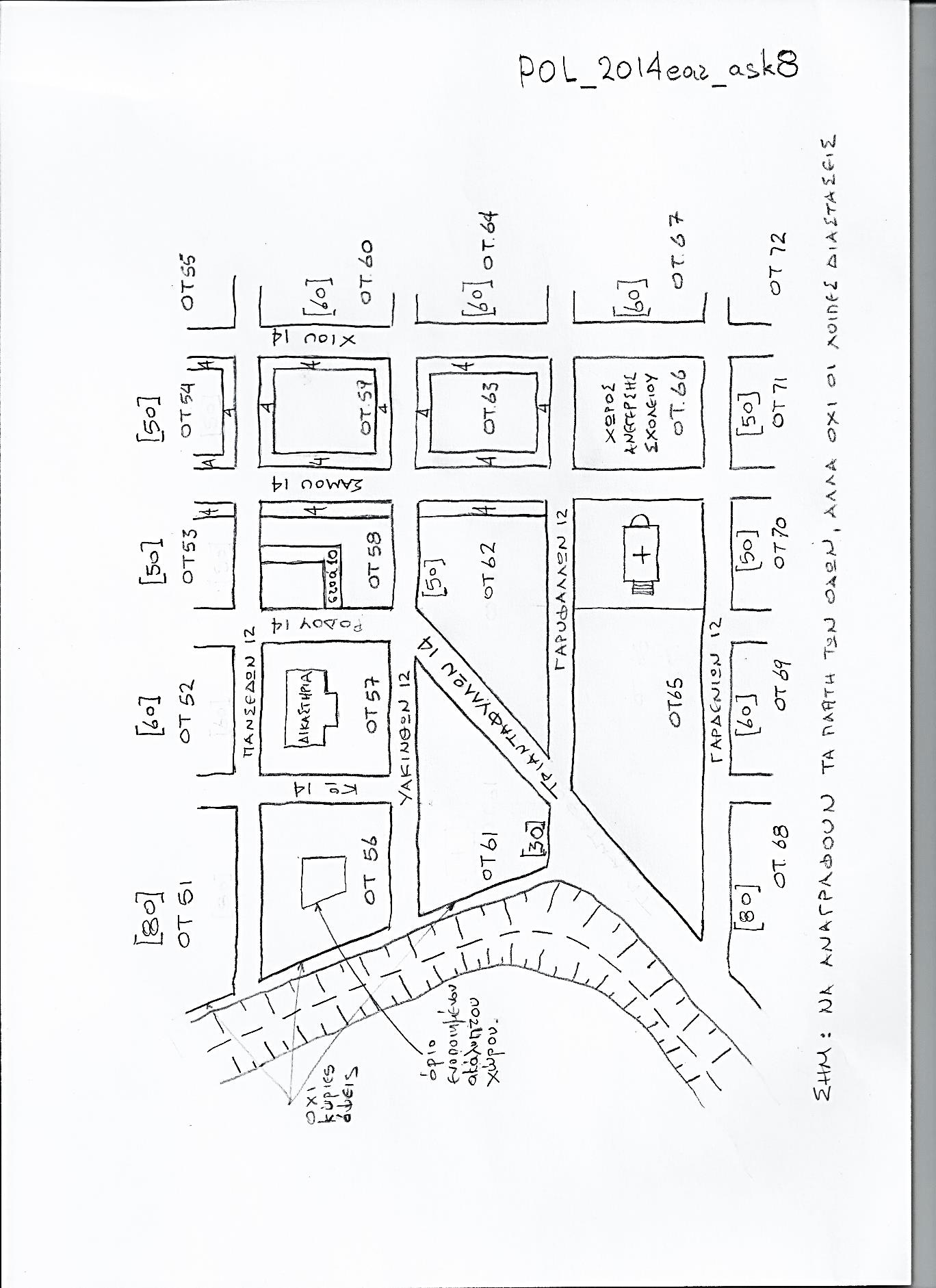 Ανοικτά Ακαδημαϊκά ΜαθήματαΤεχνολογικό Εκπαιδευτικό Ίδρυμα ΑθήναςΤέλος ΕνότηταςΧρηματοδότησηΤο παρόν εκπαιδευτικό υλικό έχει αναπτυχθεί στο πλαίσιο του εκπαιδευτικού έργου του διδάσκοντα.Το έργο «Ανοικτά Ακαδημαϊκά Μαθήματα στο ΤΕΙ Αθήνας» έχει χρηματοδοτήσει μόνο τη αναδιαμόρφωση του εκπαιδευτικού υλικού. Το έργο υλοποιείται στο πλαίσιο του Επιχειρησιακού Προγράμματος «Εκπαίδευση και Δια Βίου Μάθηση» και συγχρηματοδοτείται από την Ευρωπαϊκή Ένωση (Ευρωπαϊκό Κοινωνικό Ταμείο) και από εθνικούς πόρους.©Δεν επιτρέπεται η επαναχρησιμοποίηση του έργου, παρά μόνο εάν ζητηθεί εκ νέου άδεια από το δημιουργό.διαθέσιμο με άδεια CC-BYΕπιτρέπεται η επαναχρησιμοποίηση του έργου και η δημιουργία παραγώγων αυτού με απλή αναφορά του δημιουργού.διαθέσιμο με άδεια CC-BY-SAΕπιτρέπεται η επαναχρησιμοποίηση του έργου με αναφορά του δημιουργού, και διάθεση του έργου ή του παράγωγου αυτού με την ίδια άδεια.διαθέσιμο με άδεια CC-BY-NDΕπιτρέπεται η επαναχρησιμοποίηση του έργου με αναφορά του δημιουργού. Δεν επιτρέπεται η δημιουργία παραγώγων του έργου.διαθέσιμο με άδεια CC-BY-NCΕπιτρέπεται η επαναχρησιμοποίηση του έργου με αναφορά του δημιουργού. Δεν επιτρέπεται η εμπορική χρήση του έργου.διαθέσιμο με άδεια CC-BY-NC-SAΕπιτρέπεται η επαναχρησιμοποίηση του έργου με αναφορά του δημιουργού και διάθεση του έργου ή του παράγωγου αυτού με την ίδια άδεια. Δεν επιτρέπεται η εμπορική χρήση του έργου.διαθέσιμο με άδεια CC-BY-NC-NDΕπιτρέπεται η επαναχρησιμοποίηση του έργου με αναφορά του δημιουργού. Δεν επιτρέπεται η εμπορική χρήση του έργου και η δημιουργία παραγώγων του.διαθέσιμο με άδεια CC0 Public DomainΕπιτρέπεται η επαναχρησιμοποίηση του έργου, η δημιουργία παραγώγων αυτού και η εμπορική του χρήση, χωρίς αναφορά του δημιουργού.διαθέσιμο ως κοινό κτήμαΕπιτρέπεται η επαναχρησιμοποίηση του έργου, η δημιουργία παραγώγων αυτού και η εμπορική του χρήση, χωρίς αναφορά του δημιουργού.χωρίς σήμανσηΣυνήθως δεν επιτρέπεται η επαναχρησιμοποίηση του έργου.